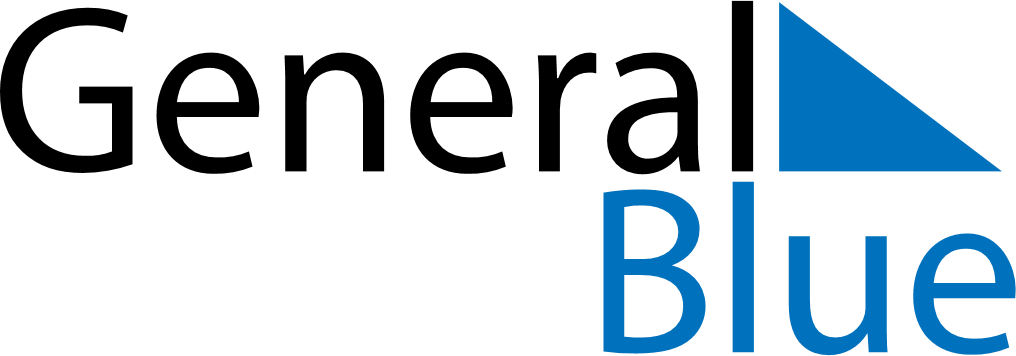 February 2024February 2024February 2024February 2024February 2024February 2024Leonidovo, RussiaLeonidovo, RussiaLeonidovo, RussiaLeonidovo, RussiaLeonidovo, RussiaLeonidovo, RussiaSunday Monday Tuesday Wednesday Thursday Friday Saturday 1 2 3 Sunrise: 9:01 AM Sunset: 6:22 PM Daylight: 9 hours and 21 minutes. Sunrise: 8:59 AM Sunset: 6:24 PM Daylight: 9 hours and 24 minutes. Sunrise: 8:58 AM Sunset: 6:26 PM Daylight: 9 hours and 27 minutes. 4 5 6 7 8 9 10 Sunrise: 8:56 AM Sunset: 6:27 PM Daylight: 9 hours and 30 minutes. Sunrise: 8:55 AM Sunset: 6:29 PM Daylight: 9 hours and 34 minutes. Sunrise: 8:53 AM Sunset: 6:31 PM Daylight: 9 hours and 37 minutes. Sunrise: 8:52 AM Sunset: 6:32 PM Daylight: 9 hours and 40 minutes. Sunrise: 8:50 AM Sunset: 6:34 PM Daylight: 9 hours and 43 minutes. Sunrise: 8:49 AM Sunset: 6:36 PM Daylight: 9 hours and 46 minutes. Sunrise: 8:47 AM Sunset: 6:37 PM Daylight: 9 hours and 50 minutes. 11 12 13 14 15 16 17 Sunrise: 8:45 AM Sunset: 6:39 PM Daylight: 9 hours and 53 minutes. Sunrise: 8:44 AM Sunset: 6:41 PM Daylight: 9 hours and 56 minutes. Sunrise: 8:42 AM Sunset: 6:42 PM Daylight: 10 hours and 0 minutes. Sunrise: 8:40 AM Sunset: 6:44 PM Daylight: 10 hours and 3 minutes. Sunrise: 8:39 AM Sunset: 6:46 PM Daylight: 10 hours and 7 minutes. Sunrise: 8:37 AM Sunset: 6:47 PM Daylight: 10 hours and 10 minutes. Sunrise: 8:35 AM Sunset: 6:49 PM Daylight: 10 hours and 14 minutes. 18 19 20 21 22 23 24 Sunrise: 8:33 AM Sunset: 6:51 PM Daylight: 10 hours and 17 minutes. Sunrise: 8:31 AM Sunset: 6:52 PM Daylight: 10 hours and 20 minutes. Sunrise: 8:30 AM Sunset: 6:54 PM Daylight: 10 hours and 24 minutes. Sunrise: 8:28 AM Sunset: 6:56 PM Daylight: 10 hours and 27 minutes. Sunrise: 8:26 AM Sunset: 6:57 PM Daylight: 10 hours and 31 minutes. Sunrise: 8:24 AM Sunset: 6:59 PM Daylight: 10 hours and 35 minutes. Sunrise: 8:22 AM Sunset: 7:01 PM Daylight: 10 hours and 38 minutes. 25 26 27 28 29 Sunrise: 8:20 AM Sunset: 7:02 PM Daylight: 10 hours and 42 minutes. Sunrise: 8:18 AM Sunset: 7:04 PM Daylight: 10 hours and 45 minutes. Sunrise: 8:16 AM Sunset: 7:06 PM Daylight: 10 hours and 49 minutes. Sunrise: 8:14 AM Sunset: 7:07 PM Daylight: 10 hours and 52 minutes. Sunrise: 8:12 AM Sunset: 7:09 PM Daylight: 10 hours and 56 minutes. 